Дата: 01.06.2012Вакансия: Технический директор (Главный инженер)техническое руководство компанией, организация и контроль сервисного обслуживания СДМ.Место работы:Город: ХабаровскРайон ИндустриальныйАдрес места работы ул. Суворова д.84, ост. 33, 31 авт. -"Домостроительный завод"Условия работы:Возраст: от 27Пол: МужскойОбразование: высшееГрафик работы: полный рабочий деньОпыт работы: от 4 летЗарплата:От 75000 рублейВ чем заключается работа: Техническое руководство компанией, организация и контроль сервисного обслуживания С Д М.Подробное описаниевакансии:техническое руководство компанией, организация и контроль сервисного обслуживания С Д М. Координация взаимодействия ПТО, сервисного отдела, отдела ВЭД.Дополнительная информация:возможны командировки, полный соц. пакет.Деятельность компании:Продажа и сдача в аренду строительно-дорожной техники, строительство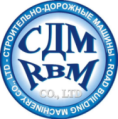 Организация: ООО "СДМ"Персона контактов: Марчак Марина Ильинична Телефон: 4212-59-08-04e-mail: rbmc@rbmc.ruweb-сайт: www.rbmc.ru